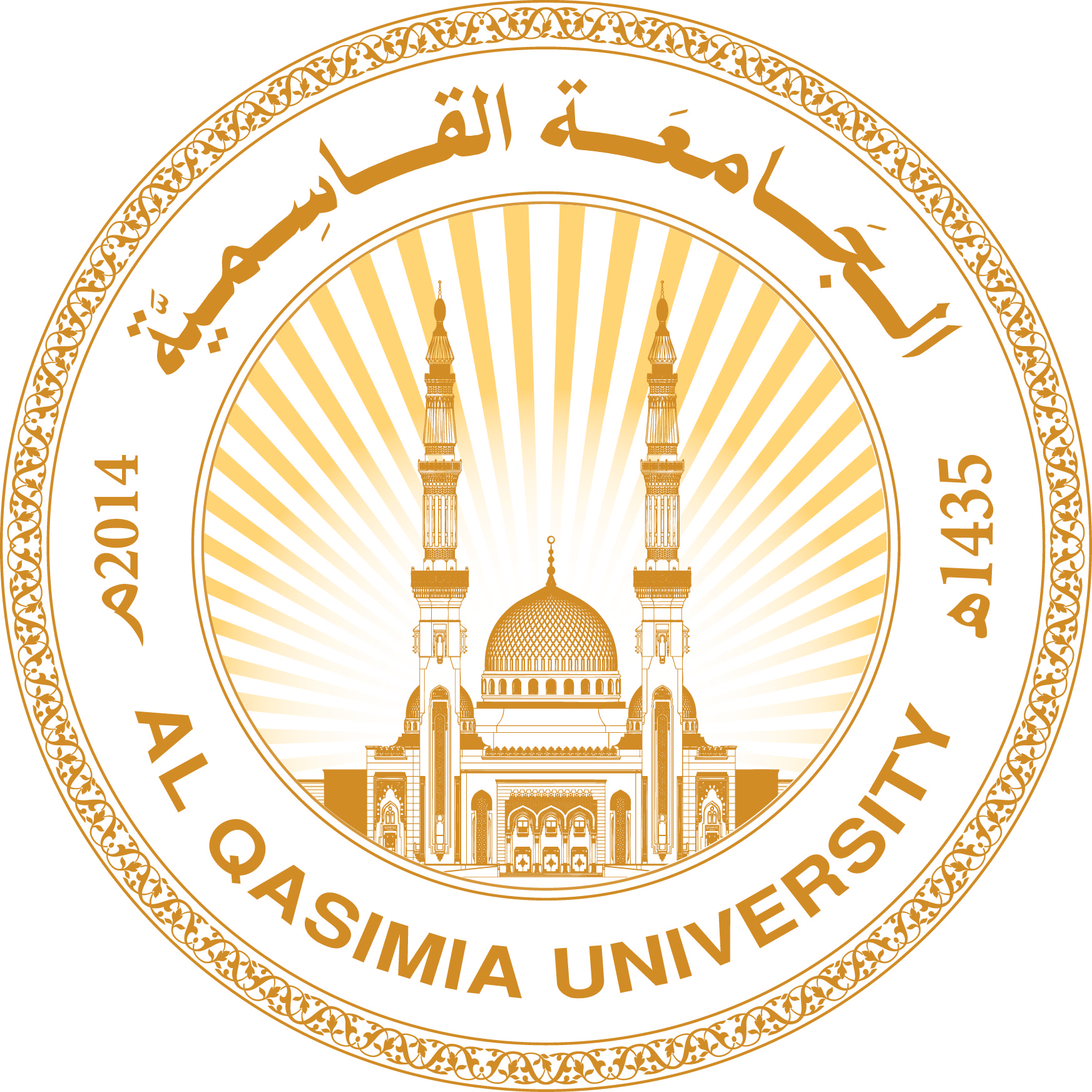 التاريخ : ....../....../...........م  الموضوع / طلب التحاق طالب للدراسة في الجامعة                    (من خارج الدولة)       نحيطكم علما بان الموضح بياناته أدناه طالب وتقدم بطلب إذن دخول إقامة        هذا للتكرم بالاطلاع وإبداء الرأي المناسب حيال الطلبقرار اللجنة									اسم الطالب /الطالبة : يكتب طباعةإدارة الموارد البشرية – وحدة الجوازاتالمرفقات المطلوبة: صورة ملونة لجواز السفرصورة شخصية حديثة بخلفية بيضاءالمؤهل العلميملاحظة : يجب ان تكون التعبئة طباعة، والصورة المرفقة تكون صورة ضوئية ( (SCAN المؤهل العلميالاسم ( حسب جواز السفر) لانعمهل سبق له دخول الدولة الجنسية الحاليةتاريخ أول دخول للدولةالجنسية السابقةرقم الجواز عند دخول الدولةتاريخ ومكان الميلادالكفيل عند الدخولالديانةصفة التواجدالمذهبرقم الهاتف خارج الدولةرقم الجوازتاريخ ومكان اصدار الجوازتاريخ انتهاء الجواز